МУНИЦИПАЛЬНОЕ КАЗЁННОЕ ОБЩЕОБРАЗОВАТЕЛЬНОЕ УЧРЕЖДЕНИЕ «ВЫШЕГОРСКАЯ СРЕДНЯЯ ОБЩЕОБРАЗОВАТЕЛЬНАЯ ШКОЛА»САФОНОВСКОГО РАЙОНА СМОЛЕНСКОЙ ОБЛАСТИ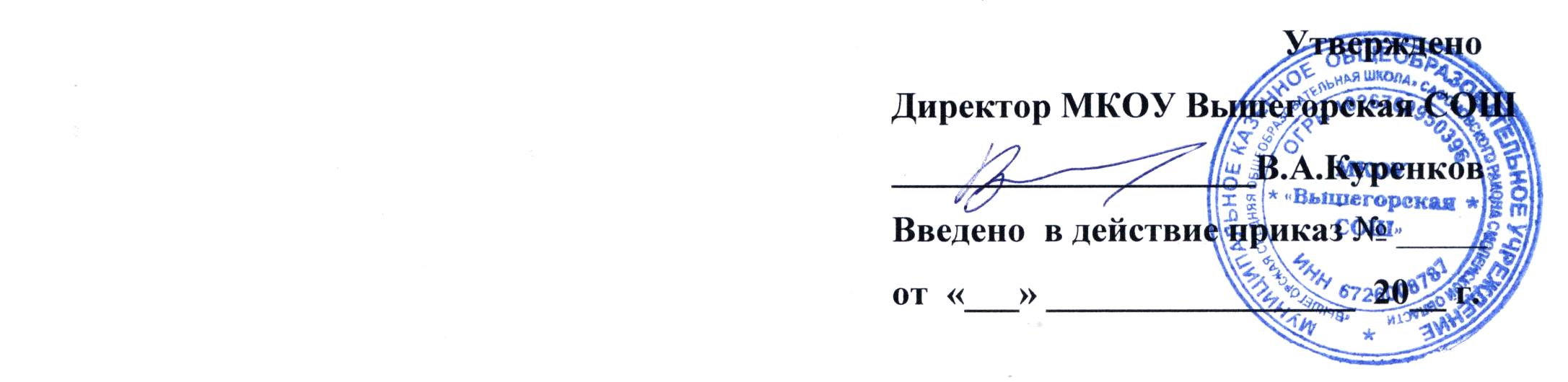 ПЛАНмероприятий по организации питания№Основные мероприятияСрокиОтветственные1.Проведение текущего ремонта школьной столовой, подготовка к началу учебного годаИюль, августАдминистрация2.Изучение нормативных документов вышестоящих организаций и санитарно-гигиенических требований организации питания обучающихсяАвгуст, сентябрьАдминистрация3.Организационное совещаниепо вопросам работы школьной столовой в новом учебном году (порядок приема обучающимися горячих обедов, оформление бесплатного (за счёт бюджетных средств) питания, график дежурств учителей в столовой, совершенствование нормативно-правовой базы по вопросам организации питания обучающихся,составление плана мероприятий по организации питанияобучающихся и т.д.)Август - сентябрьДиректор школыОрганизатор питания обучающихся4.Оформление стенда по организации питания(приказы директора школы по вопросам организации питания, режим работы столовой, график посещения столовой обучающими различных классов, перспективное10-ти дневное меню, план производственного контроля, график дежурства учителей по столовой, книга отзывов и предложений)В течение учебного годаОрганизатор питания обучающихся5.Размещение информации по организации питания обучающихся на школьном сайтеВ течение учебного годаОтветственный за работу школьного сайта6.Составление и согласование перспективного 10-ти дневного менюАвгустДиректор школы;Организатор питания обучающихсяКомиссия по контролю качества и организации питанияПовар7.Издание приказов об организации питанияСентябрьДиректор школы;8.Контроль охватаобучающихся горячим питаниемПостоянноОрганизатор питания обучающихся9.Использование в питании продуктов обогащенных макронутриентами (йодсодержащими продуктами питания)ПостоянноПовар10.С – витаминизация блюдПостоянноПовар11.Осуществление контроля качествапоступающих продуктов и готовых блюд, соблюдением санитарно – гигиенических требований при приготовлении пищиЕжедневноБракеражная комиссия12.Создание и осуществление системы производственного контроля качестваи организации питания ПостоянноДиректор школы;Организатор питания обучающихся13.Организация работы школьной комиссиипо контролю качества и организации питания, проведение целевых тематических проверокВ течение учебного годаОрганизатор питания обучающихсяКомиссия по контролю качества и организации питания14.Изучение теоретических и практических основ правильного питания в рамках общеобразовательных предметов (биология, химия, окружающий мир,ОБЖ)В течение учебного годаУчителя-предметники15.Проведение классных часов, бесед                                      с обучающимися о правильном питании, исследование уровня знаний обучающихся                     о правильном питанииПо плануЗам. директора по ВРКлассные руководители16.Проведение родительских собранийпосвященных организации питания:«Обеспечение качественного и безопасного питания обучающихся»«Правильное питание – фактор укрепления здоровья»По плануЗам. директора по ВРКлассные руководители17.День здоровья «За здоровый образ жизни» в рамках всероссийского дня здоровьяПо плануЗам. директора по ВР18. Проведение анкетированияобучающихся по вопросам работы школьной столовой:«Школьное питание: качество и разнообразие обедов», «За что скажем повару спасибо?»По плануЗам. директора по ВР19.Анкетирование родителей: «Ваши предложения на будущий год по вопросам работы школьной столовой»По плануЗам. директора по ВР20.Эстетическое оформление зала столовой, организация работы по совершенствованию материально-технической базы столовойВ течение годаАдминистрация21.Подготовка аналитических материалов, обобщение и распространение положительного опыта по вопросам организации школьного питания, апробирование новых форм организации школьного питанияВ течение годаОрганизатор питания обучающихсяКомиссия по контролю качества и организации питания22.Совещания при директоре по вопросам организации и развития школьного питанияАвгуст, апрельДиректоршколы